JAMES I. A. DICKSONS OCH VANJA BERGHS BRÖLLOP I HAGAKYRKAN I GÖTEBORG 1923.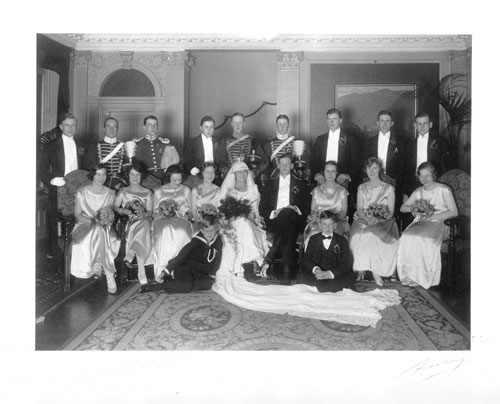 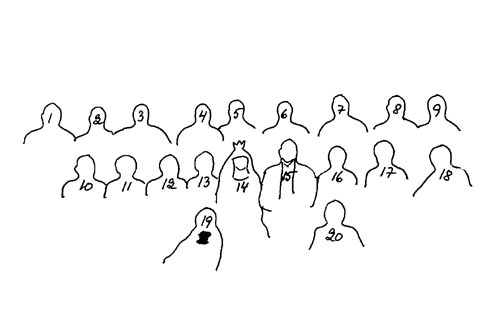 Bröllopsmiddagen ägde rum på Palace Hotell i Göteborg. Dagen efter bröllopet startade en jordenruntresa, som varade ca 5 månader! Först gick färden till USA med gamla Kungsholm. Brudparet kom åter till Vikaryd i slutet av mars 1924. Vid hemkomsten var det nya hemmet, "Lilla Vikaryd" möblerat av de båda svärmödrarna Nancy Dickson och Anna Bergh.Ovanstående är nedtecknat av Christina Dickson vid samtal med Vanja Dickson på Stugan, Vikaryd den 5 september 1995Tillägg från fb: Birgitta Dickson Den (en snok) hittades i skogen på Vikaryd av pappa James (2:1:3  1) och hans son Archiebald. Den var en aning skadad på svansen och därför tog Pappa James snoken först hem till Lilla Vikaryd och vi barn blev tillsagda att mata den medan Pappa James åkte upp till Riksdagen i Stockholm. Pappa James var inte nöjd med vårt "matande" utan han tog snoken med sig på nattåget upp till Stockholm igen. Den fick ligga i Pappas rockficka....... Han hade den sedan med sig i Riksdagens - på den tiden - i Andra Kammaren och den fick "ringla omkring" på hans pulpet och det var då någon pressman fick syn på detta och skrev om detta och Pappa fick sedan ibland kallas för "Dickson med Snoken!"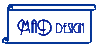 